ПРИКАЗ26.08.2016										№ 77О годовом календарном учебном графикеВ соответствии со статьей 28 «Компетентность, права, обязанности и ответственность образовательной организации»  Закона РФ «Об образовании»  №273-ФЗ, от 29.12.2012 г., с целью организации учебно-воспитательного процесса, организации каникул на 2017-2017 учебный годПРИКАЗЫВАЮ:1. Утвердить годовой календарный учебный график МБОУ «Сохновская средняя общеобразовательная школа» на 2016-2017 учебный год.2. Учителям составить рабочие программы по предметам в соответствии с годовым календарным учебным графиком школы.3.  Контроль за исполнением данного приказа возложить на заместителя директора школы по учебно-воспитательной работе Шкуратову М.Н..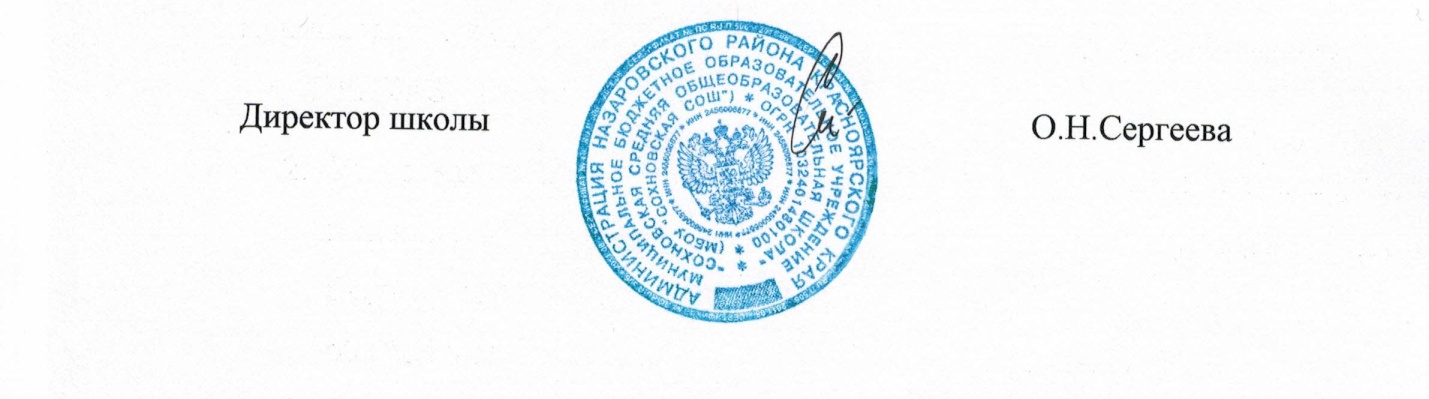 Календарный учебный график на 2016 – 2017 учебный годПродолжительность  учебного годаРежим  работы (определяется строго с Уставом школы)Режим  работы (определяется строго с Уставом школы)Каникулы Промежуточная  и государственная (итоговая) аттестацияначало учебного годас 1 сентябряначало занятий: 8 ч.45 мин.начало занятий: 8 ч.45 мин.осенние каникулы29.10.16-06.11.2016 (продолжительность 9 календарных дней)Отметки выставляют  во 2-9 классы за каждую четверть и год;в 10-11 классах за каждое полугодие и год.Формы проведения промежуточной аттестации:проверочные контрольные работы, тестовые задания.Сроки проведения промежуточной аттестации:1-4 классы(13.05.2017-22.05.2017)5-8, 10 классы:(13.05.2017-22.05.2017) Государственная (итоговая) аттестация:9, 11  классы май-июнь 2016/2017 учебный год.Окончание учебного года.Уровни образования:Уровень НОО:1 класс – 25 мая2,3,4 – 31 маяУровень ООО:5-8 классы – 31маяВ 9 классах – 25 маяУровень СОО:В 10 классе – 30 маяВ 11 классе – 25 маяПродолжительность занятий:для 2-11 классов – 45 минутдля 1 класса используется «ступенчатый режим» обучения в первом полугодии с организацией в середине учебного дня динамической паузы продолжительностью 40 минут. Учебные занятия проводятся только в первую смену.  В сентябре, октябре - 3 урока по 35 минут каждый; в ноябре – декабре – 4 урока по 35 минут каждый; январь – май – 4 урока по 35 минут каждый. Продолжительность занятий:для 2-11 классов – 45 минутдля 1 класса используется «ступенчатый режим» обучения в первом полугодии с организацией в середине учебного дня динамической паузы продолжительностью 40 минут. Учебные занятия проводятся только в первую смену.  В сентябре, октябре - 3 урока по 35 минут каждый; в ноябре – декабре – 4 урока по 35 минут каждый; январь – май – 4 урока по 35 минут каждый. Зимние каникулы:30.12.2016-10.01.2017.,продолжительность: 12 календарных дней. Отметки выставляют  во 2-9 классы за каждую четверть и год;в 10-11 классах за каждое полугодие и год.Формы проведения промежуточной аттестации:проверочные контрольные работы, тестовые задания.Сроки проведения промежуточной аттестации:1-4 классы(13.05.2017-22.05.2017)5-8, 10 классы:(13.05.2017-22.05.2017) Государственная (итоговая) аттестация:9, 11  классы май-июнь 2016/2017 учебный год.Продолжительность учебной недели 1- классы - 5 дней;2-3; 5-8; – 5  дней4; 9; 10-11 классы – 6 днейСменность занятий:одна смена, согласно Уставу ОУ:обучение в одну смену: с 1 по 11 классы;обучение во вторую смену не предусмотрено1-3; 5-8 классы – 5-ти дневная рабочая неделя4; 9; 10-11 классы – 6-ти дневная рабочая неделяСменность занятий:одна смена, согласно Уставу ОУ:обучение в одну смену: с 1 по 11 классы;обучение во вторую смену не предусмотрено1-3; 5-8 классы – 5-ти дневная рабочая неделя4; 9; 10-11 классы – 6-ти дневная рабочая неделяВесенние каникулы:25.03.2017-02.04.2017.,продолжительность: 9 календарных днейЛетние каникулы:01.06.2017 - 31.08.2017 – в переводных классах;26.05.2017 – 31.08.2017 – в 1 классахОтметки выставляют  во 2-9 классы за каждую четверть и год;в 10-11 классах за каждое полугодие и год.Формы проведения промежуточной аттестации:проверочные контрольные работы, тестовые задания.Сроки проведения промежуточной аттестации:1-4 классы(13.05.2017-22.05.2017)5-8, 10 классы:(13.05.2017-22.05.2017) Государственная (итоговая) аттестация:9, 11  классы май-июнь 2016/2017 учебный год.1 классы – 33 учебных недель;2,3,4 классы -34 учебных недель;9-11 классы – 35 учебных недель (включая экзаменационный период);5-8, 10 классы – 35 учебных недель;Расписание звонков:Расписание звонков:дополнительные каникулы для 1-го классаДата начала каникул- 20.02.2017г.Дата окончания каникул- 26.02.2017 г.продолжительность: 7 календарных дней1 классы – 33 учебных недель;2,3,4 классы -34 учебных недель;9-11 классы – 35 учебных недель (включая экзаменационный период);5-8, 10 классы – 35 учебных недель;для 1 класса (сентябрь-октябрь)для 2-11 классовдополнительные каникулы для 1-го классаДата начала каникул- 20.02.2017г.Дата окончания каникул- 26.02.2017 г.продолжительность: 7 календарных дней1 классы – 33 учебных недель;2,3,4 классы -34 учебных недель;9-11 классы – 35 учебных недель (включая экзаменационный период);5-8, 10 классы – 35 учебных недель;1.8.30-9.052.9.15-9.503. динамическая пауза:10.10-10.504. 11.00-11.351. 8.30-9.152. 9.25-10.103. 10.30-11.154. 11.35-12.205. 12.40-13.256. 13.35-14.207. 14.30-15.15дополнительные каникулы для 1-го классаДата начала каникул- 20.02.2017г.Дата окончания каникул- 26.02.2017 г.продолжительность: 7 календарных дней1 классы – 33 учебных недель;2,3,4 классы -34 учебных недель;9-11 классы – 35 учебных недель (включая экзаменационный период);5-8, 10 классы – 35 учебных недель;для 1 класса (ноябрь-декабрь)дополнительные каникулы для 1-го классаДата начала каникул- 20.02.2017г.Дата окончания каникул- 26.02.2017 г.продолжительность: 7 календарных дней1 классы – 33 учебных недель;2,3,4 классы -34 учебных недель;9-11 классы – 35 учебных недель (включая экзаменационный период);5-8, 10 классы – 35 учебных недель;1. 8.30-9.052. 9.15-9.50динамическая пауза: 10.10-10.503. 11.00-11.354. 11.55-12.30дополнительные каникулы для 1-го классаДата начала каникул- 20.02.2017г.Дата окончания каникул- 26.02.2017 г.продолжительность: 7 календарных дней1 классы – 33 учебных недель;2,3,4 классы -34 учебных недель;9-11 классы – 35 учебных недель (включая экзаменационный период);5-8, 10 классы – 35 учебных недель;для 1 классов (январь-май)дополнительные каникулы для 1-го классаДата начала каникул- 20.02.2017г.Дата окончания каникул- 26.02.2017 г.продолжительность: 7 календарных дней1 классы – 33 учебных недель;2,3,4 классы -34 учебных недель;9-11 классы – 35 учебных недель (включая экзаменационный период);5-8, 10 классы – 35 учебных недель;1. 8.30-9.152. 9.25-10.10 динамическая пауза: 10.30-11.103. 11.35-12.204. 12.40-13.25дополнительные каникулы для 1-го классаДата начала каникул- 20.02.2017г.Дата окончания каникул- 26.02.2017 г.продолжительность: 7 календарных дней